InaugurazioneVenerdì 01 Febbraio 2022 dalle ore 15.00 alle 19.00In esposizione fino a giovedì 15 FebbraioOrario: dal lunedì al venerdì ore 15 - 19(Escluso sabato e domenica)Evento privato, ingresso solo su appuntamento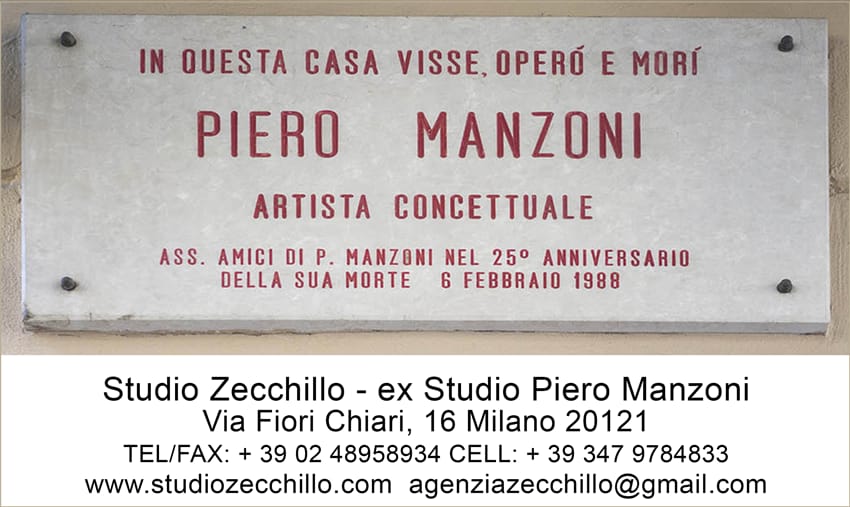 